ich möchte NICHT, dass mein Name auf der Mitgliederliste der Webseite veröffentlicht wirdDatum  ……………..…………..…..		 Unterschrift …………………………….….…………Bitte dieses Formular zusammen mit den Zahlungsdetails per Email an treasurer@swisslanna.com oder per SMS an 089 589 7229 schicken. Herzlichen Dank.Die offizielle Aufnahme erfolgt an der nächsten Vorstandssitzung. Eine Mitteilung per E-Mail wird Dir zugesandt. KiK (Klub im Klub)Kreuze die KiK an (bei digitaler Anmeldung Link auf Namen benutzen), die Dich interessieren, um automatisch und unverbindlich in die Mailingliste der KiKs Deiner Wahl aufgenommen zu werden.Damentreffen 	Christine LöhrerEssen & Trinken	Eveline WilliGolf                	Urs GrafGood old Rock ‚n‘ Roll	Heinz WilliHaus und Garten     	Walter und Monica MeyerFilmabend           	Léon DosséMahjong         	Sylvia KronenbergMinigolf          	Ruth und Reini FrischknechtMotorrad Touren      	Adrian MeisterRennrad Touren	Juerg SchaererSchach           	Leo RechsteinerTennis             	René BacchiVelotouren für Sonntagsfahrer/Innen	Peter SpycherAntrag auf Mitgliedschaft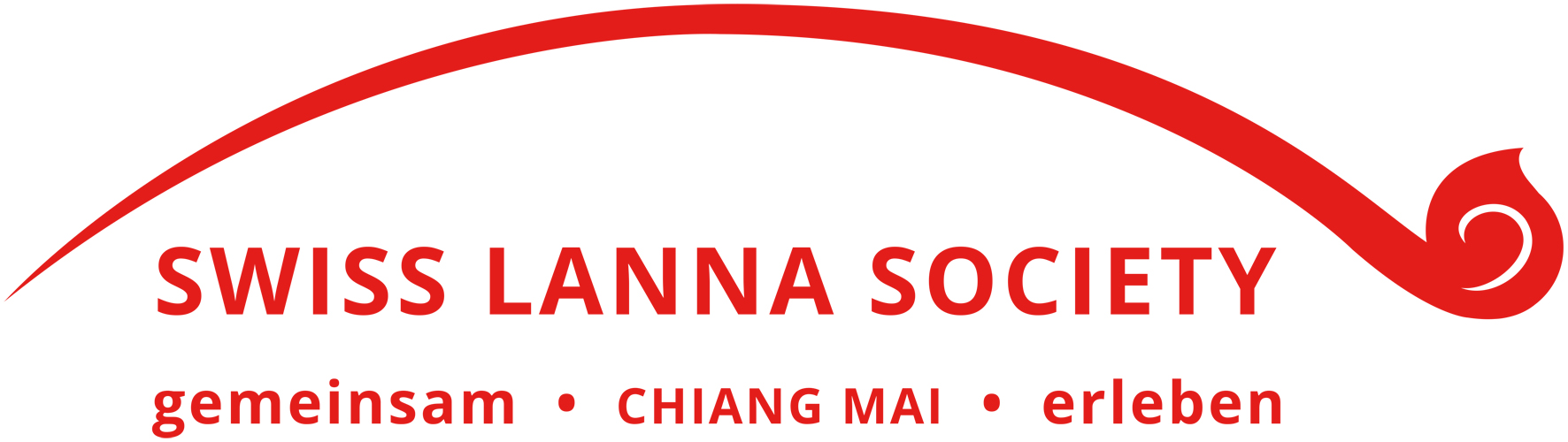 StammdatenFamiliennameVornameGeburtsdatumNationalitätNameKontakt-DetailsWohnortTel. / MobileE-MailBeiträge (Baht)EinzelmitgliedAufnahmegebühr500Mitgliederbeitrag1000Total1500ZahlungBarzahlung anBankvergütungSiam Commercial Bank, Mee Chock Market, A. Sansai, 50210 Chiang MaiMee Chock Branch 0843, Saving Account 843-217284-5   Hugo Mueller Siam Commercial Bank, Mee Chock Market, A. Sansai, 50210 Chiang MaiMee Chock Branch 0843, Saving Account 843-217284-5   Hugo Mueller Siam Commercial Bank, Mee Chock Market, A. Sansai, 50210 Chiang MaiMee Chock Branch 0843, Saving Account 843-217284-5   Hugo Mueller Siam Commercial Bank, Mee Chock Market, A. Sansai, 50210 Chiang MaiMee Chock Branch 0843, Saving Account 843-217284-5   Hugo Mueller 